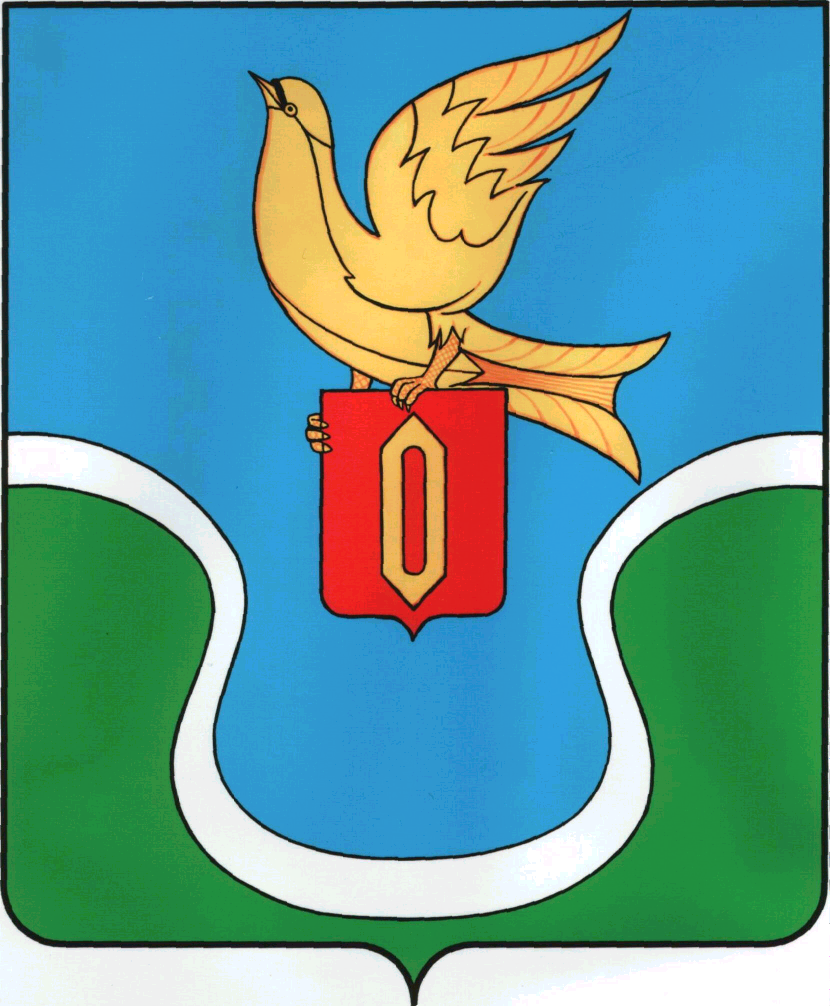 АДМИНИСТРАЦИЯМуниципального образования«Городское поселение«Город Ермолино»КАЛУЖСКАЯ ОБЛАСТЬРАСПОРЯЖЕНИЕ15 января  2014 года                                                                     № 8-рО выдаче справок работниками администрации МО «ГП «Г. Ермолино»1. Определить должностных лиц для подготовки и выдачи справок гражданам:2.  Отменить Распоряжение Главы администрации МО «Городское поселение «Город Ермолино» от 28 января 2010 года № 17-р.Глава администрации МО «Городское поселение «Город Ермолино»						        Н.А.ГусаковскаяОтпечатано  - 4 экз.В дело - 1экз.Романовой А.С.-1 экз.Авдеевой Н.Е.-1 экз.Кауркиной О.К. – 1 экз.№Наименование справкиФамилия, имя, отчество исполнителя1…о проживании дачников (частный сектор)Орлова Л.Н.2… не имеется строений на земельном участкеАвдеева Н.Е.3… является вынужденным переселенцемРоманова А.С.4… на иждивении находится ребёнок Романова А.С.5… о захороненииОрлова Л.Н. 6… имеются сельхозживотныеРоманова А.С.7… норма жилой площади на одного человекаРоманова А.С.8… о гражданском  бракеРоманова А.С.9… о статусе рабочего посёлкаОрлова Л.Н.10…о печном отопленииРоманова А.С.11… нигде не работаетРоманова А.С.12… является  вдовой и была на иждивении у мужа до его смертиРоманова А.С.13… земельный участок принадлежит на праве собственностиКауркина О.К.14… дом не газифицированРоманова А.С.15… не менялось завещаниеАвдеева Н.Е.